Publicado en Ciudad de México el 21/03/2018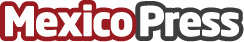 Riverbed presenta su Plataforma de Rendimiento Digital y su nueva identidad de marcaLa nueva identidad de Riverbed como "La Compañía del Rendimiento Digital", refleja el importante momento que vive Riverbed en el mercado, la tecnología y las inversiones, así como su relevancia en el mundo digital de hoy en díaDatos de contacto:Flor Carreno56152196Nota de prensa publicada en: https://www.mexicopress.com.mx/riverbed-presenta-su-plataforma-de-rendimiento_1 Categorías: Internacional E-Commerce Recursos humanos http://www.mexicopress.com.mx